Smlouva o realizaci překládky sítě elektronických komunikacíč. HB4/2018uzavřená dle ustanovení § 1724 a § 1746 odst. 2 násl. zákona č. 89/2012 Sb., občanského zákoníku, v platném znění a v souladu s § 104 odst. 17 zákona č. 127/2005 Sb., o elektronických komunikacích a o změně některých souvisejících zákonů (zákon o elektronických komunikacích), v platném znění Vlastník sítě elektronických komunikací : Nej.cz s.r.o.Se sídlem: Praha 2, Francouzská 75/4, 120 00 Praha 2IČ: 032 13 595DIČ: 032 13 595Zapsaná v obchodním rejstříku vedeném u rejstříkového Městským soudem v Praze , oddíl C, vložka 228799Zastoupená: Ing. Jaroslavem Hanykem Bankovní spojení: ČS, a.s.Číslo účtu: 9997776652/0800(dále jen „Zhotovitel“)aObjednatel žádající o překládku sítě elektronických komunikací :Město Velké Meziříčíse sídlem Radnická 29/1, 594 13 Velké Meziříčí [ ]IČO: 00295671		DIČ: CZ00295671	Zastoupeno ve věcech smluvních Josefem Komínkem, starostouZastoupeno ve věcech technických Jiřím Oulehlou a Bc. Antonínem Šilhavým  Bankovní spojení: Komerční banka Velké Meziříčí, Číslo účtu: 19-1427751/0100	(dále jen „Stavebník“)uzavírají tuto smlouvu:  Definice pojmůPřekládkou sítě elektronických komunikací (dále jen „SEK“) se rozumí stavba spočívající ve změně trasy vedení veřejné komunikační sítě nebo přemístění zařízení veřejné komunikační sítě. Čl. 1Úvodní ustanoveníSpolečnost Nej.cz s.r.o. je vlastníkem SEK, jež má být přeložena na základě této smlouvy.  Stavebník vyvolává ve smyslu § 104 odst. 17 zákona č. č. 127/2005 Sb. překládku dotčeného úseku SEK. Zhotovitel prohlašuje, že dotčená přeložka se týká sítě elektronické komunikace ve smyslu zákona 127/2005 Sb. V případě, že by tomu tak nebylo nahradí Stavebníkovi veškeré škody, které by vznikly (zejména v souvislosti s dotací s odvoláním na Čl. 11, Závěrečná ustanovení, bod 11. 7. této smlouvy).    Překládka SEK dle této smlouvy je vedena pod označením „Překládka SEK  Velké Meziříčí, most nad Balinkou, přeložka kabelu Nej.cz “Čl. 2Předmět smlouvy Předmětem této smlouvy je realizace překládky SEK v rozsahu a za podmínek stanovených touto smlouvou a úhrada nákladů překládky SEK ve smyslu § 104 odst. 17 zákona č. 127/2005 Sb., resp. závazek společnosti Nej.cz s.r.o. zajistit realizaci překládky SEK a závazek Objednatele uhradit její náklady.      Čl. 3Překládka SEK, podmínky překládky SEK3.1 Překládka SEK dle této smlouvy bude realizována v rozsahu (územním a stavebnětechnickém) a na nemovitostech dle cenového a technického návrhu rozpočtu „Překládka SEK  Velké Meziříčí, most nad Balinkou, přeložka kabelu Nej.cz“, který je Přílohou č. 1 této smlouvy (dále jen „Překládka“).  3.2 Předpoklady (podmínky) pro realizaci Překládky jsou :zajištění pravomocného územního rozhodnutí – rozhodnutí o umístění stavby (Překládky) nebo územního souhlasu,   zajištění práv k užívání překládkou dotčených nemovitostí, tzn. uzavření smlouvy o smlouvě budoucí o zřízení věcného břemene (či jiné písemné smlouvy ve smyslu § 104 zákona č. 127/2005 Sb.) s vlastníky nemovitostí dotčených překládkou SEK.(to vše dále jen „Předpoklady pro realizaci překládky SEK“).3.3 Bez zajištění Předpokladů pro realizaci překládky SEK nebude Překládka realizována.3.4 Vlastníkem přeložené SEK zůstává společnost Nej.cz s.r.o.3.5 Společnost Nej.cz s.r.o. je oprávněna realizaci Překládky pověřit jinou osobu. Při realizaci Překládky jinou osobou nese společnost Nej.cz s.r.o. odpovědnost, jako by Překládku realizovala sama. Čl. 4Náklady na překládku SEK 4.1 Stavebník je na základě zákona č. 127/2005 Sb. § 104 odst. 17 je povinen nést náklady překládky dotčeného úseku SEK, přičemž takovými náklady jsou všechny nezbytné náklady vlastníka SEK, které mu v souvislosti s překládkou SEK vzniknou, a které by mu nevznikly, kdyby k překládce nedošlo.4.2 Výše nákladů Překládky stanovených na základě Cenového a technického návrhu ke dni uzavření této smlouvy činí 92.468 Kč (bez DPH) Překládka na základě zákona č. 127/2005 Sb. je mimo předmět daně z přidané hodnoty.Specifikace těchto nákladů je uvedena v Příloze č. 1 této smlouvy. Čl. 5Platební podmínky 5.1 Platbu za náklady na Překládku dle Čl. 4 této smlouvy je Stavebník povinen uhradit takto: a)	    platbu za náklady zaplatit na základě daňového dokladu (faktury) po realizaci Překládky, a to do 30 dnů ode dne doručení faktury. 5.2 Daňový doklad dle Čl. 5 bod 5.1 písm. a) bude vystaven do 30 dnů od ukončení realizace Překládky ve smyslu čl. VI bod. 6.6 této smlouvy a Stavebník je povinen uhradit jej ve lhůtě splatnosti. 5.4 Náklady dle této Smlouvy budou Stavebníkem hrazeny na účet společnosti Nej.cz s.r.o. uvedený v hlavičce této smlouvy, a to pokud nebude daňovým dokladem vystaveným společností Nej.cz s.r.o. stanoveno jinak. 	Dnem úhrady daňového dokladu (zaplacením fakturovaných nákladů) se rozumí den připsání účtované (fakturované) částky na účet společnosti Nej.cz s.r.o.Čl. 6Práva a povinnosti smluvních stran  6.1 V souvislosti s realizací Překládky se Nej.cz s.r.o. zavazuje:Před realizací Překládky : zajistit vyhotovení cenového a technického návrhu,uzavřít smlouvu o smlouvě budoucí o zřízení věcného břemene (případně jinou písemnou smlouvu ve smyslu § 104 zákona č. 127/2005 Sb.) s vlastníky Překládkou dotčených nemovitostí, tzn. prokazatelně učinit vlastníkům Překládkou dotčených nemovitostí návrh takové smlouvy v souladu s § 5 zákona č. 184/2006 Sb. Po realizací Překládky : zajistit dokumentaci skutečného provedení Překládky. 6.2 Zhotovitel se zavazuje, že k realizaci Překládky dojde do 31.09.2018 a to za předpokladu, že nejpozději 3 měsíce před tímto datem budou zajištěny ve prospěch společnosti Nej.cz s.r.o. všechny Předpoklady pro realizaci překládky SEK uvedené v Čl. 3 bodu 3.2 této smlouvy. Zhotovitel se dále zavazuje, že Překládku bude realizovat souběžně s termíny dle paralelně probíhající hlavní stavby stavebníka označené jako „Rekonstrukce mostu č. 597007 přes řeku Balinku ve Velkém Meziříčí“. 6.3 Stavebník bere na vědomí, že mezi společností Nej.cz s.r.o. a vlastníky Překládkou dotčených nemovitostí musí dojít s ohledem na ustanovení § 104 zákona č. 127/2005 Sb. k úpravě vzájemných právních vztahů v podobě uzavření písemné smlouvy o budoucí smlouvě o zřízení věcného břemene po realizaci Překládky k uzavření smlouvy o zřízení věcného břemene) popřípadě jiné písemné smlouvy event. zřízení věcného břemene ve vyvlastňovacím řízení. Náhrady za zřízení takových věcných břemen, které společnost Nej.cz s.r.o. vlastníkům dotčených nemovitostí uhradí, bude Stavebník s ohledem na ustanovení § 104 odst. 17 zákona č. 127/2005 Sb. povinen uhradit společnosti Nej.cz s.r.o.  jako náklady vzniklé společnosti Nej.cz s.r.o.  v souvislosti s Překládkou, stejně tak v případě nákladů společnosti Nej.cz s.r.o. za uhrazení správních poplatků za vklad věcných břemen do Katastru nemovitostí event, případně nákladů vzniklých společnosti Nej.cz s.r.o.  v souvislosti s vyvlastňovacím řízením.   6.4 Stavebník se zavazuje poskytnout společnosti Nej.cz s.r.o. při uzavírání smlouvy o budoucí smlouvě o zřízení věcného břemene a po realizaci Překládky při uzavírání smlouvy o zřízení věcného břemene potřebnou součinnost.6.5 Sjednaná lhůta realizace Překládky dle Čl. 6 bodu 6.2 této smlouvy se prodlužuje o tolik dnů, o kolik dnů byly práce k jejímu provedení přerušeny nebo nemohly být případně zahájeny z důvodu nikoliv na straně společnosti Nej.cz s.r.o.6.6 Dnem ukončení realizace Překládky je den, kdy je Stavebníkovi doručeno na adresu uvedenou v hlavičce této smlouvy oznámení o ukončení realizace Překládky. Pro vyloučení všech pochybností smluvní strany ujednaly, že za den doručení oznámení dle předchozí věty považují třetí den ode dne předání tohoto oznámení k poštovní přepravě.Čl. 7Sankce7.1. Strany této smlouvy si sjednávají pro případ prodlení Stavebníka s úhradou některé částky, k jejíž úhradě je dle Čl. 4, 5.1 a 5.4 této smlouvy povinen, povinnost Objednatele zaplatit společnosti Nej.cz s.r.o.  smluvní pokutu ve výši 0,1 % z dlužné částky za každý den prodlení.7.2. Smluvní pokuta je splatná do 10 dnů poté, co bude písemná výzva jedné strany v tomto směru druhé straně doručena.7.3. Povinností zaplatit smluvní pokutu, jak je specifikována v bodech 7.1, není dotčeno právo na náhradu škody, a to ani co do výše, v níž případně náhrada škody smluvní pokutu přesáhne. Povinnost zaplatit smluvní pokutu může vzniknout i opakovaně, její celková výše není omezena.7.4. Povinnost zaplatit smluvní pokutu, jak je specifikována v bodech 7.1 až 7.3., trvá i po skončení trvání této smlouvy, jakož i poté, co dojde k odstoupení od ní některou ze stran či oběma stranami.Čl. 8Kontaktní osoby a) Za  Stavebníka:	ve věcech smluvních: Josef Komínekfunkce: starosta e-mail:  kominek@velkemezirici.cz, tel.: 566 781 001ve věcech technických: Bc. Antonín Šilhavýfunkce: investiční technike-mail: silhavy@velkemezirici.cz, tel.: 566 781 213ve věcech technických: Jiří Oulehlafunkce: investiční technike-mail: oulehla@velkemezirici.cz, tel.: 566 781 212b) Za zhotovitele: ve věcech smluvních Miroslav Krejčí funkce: ředitel pobočky Nej.cz s.r.o Havlíčkův Brod-mail  krejci@nej.cz, tel.: 737 133 846ve věcech technických: Štěpán Mátlfunkce: Technik pobočky Velké Meziříčí-mail matl@nej.cz, tel.: 602 724 061Čl. 9Rozvazovací podmínka10.1. Realizace Překládky musí být zahájena nejpozději do dvou let od uzavření této smlouvy. Marné uplynutí této lhůty je rozvazovací podmínkou této smlouvy ve smyslu ustanovení § 548 odst. 2občanského zákoníku, v platném znění.  10.2. Tato smlouva zanikne prvním dnem následujícím po uplynutí dvou let od uzavření této smlouvy, aniž by realizace Překládky byla zahájena. Zánikem smlouvy touto rozvazovací podmínkou není dotčeno právo společnosti Nej.cz s.r.o.  na zaplacení smluvní pokuty dle čl. 7.1. až 7.4. této smlouvy, a tomu odpovídající povinnost Stavebníka tuto pokutu zaplatit. Právo na náhradu škody zůstává zachováno. Čl. 11 Závěrečná ustanovení 11.1. 	 Vztahy, které nejsou upraveny touto Smlouvou, se řídí ustanoveními zákona č. 89/2012 Sb., občanského zákoníku, ve znění pozdějších předpisů, a dalšími obecně závaznými právními předpisy.11.2. Tato smlouva je vyhotovena ve čtyřech originálech, z nichž dvě vyhotovení obdrží společnost Nej.cz s.r.o.  a dvě vyhotovení Stavebník.11.3.Tato smlouva nabývá platnosti dnem podpisu a účinnosti dnem uveřejnění v informačním systému veřejné správy – Registru smluv.11.4. Zhotovitel výslovně souhlasí se zveřejněním celého textu této smlouvy včetně podpisů v informačním systému veřejné správy – Registru smluv.11.5. Smluvní strany se dohodly, že zákonnou povinnost dle § 5 odst. 2 zákona č. 340/2015 Sb., o zvláštních podmínkách účinnosti některých smluv, uveřejňování těchto smluv a o registru smluv (zákon o registru smluv) zajistí Stavebník 11.6. Zhotovitel je povinen uchovávat veškerou dokumentaci související s realizací projektu včetně účetních dokladů minimálně do konce roku 2028. 11.7. Zhotovitel  je povinen minimálně do konce roku 2028 poskytovat požadované informace a dokumentaci související s realizací projektu zaměstnancům nebo zmocněncům pověřených orgánů (CRR ČR, MMR ČR, MF ČR, Evropské komise, Evropského účetního dvora, Nejvyššího kontrolního úřadu, příslušného orgánu finanční správy a dalších oprávněných orgánů státní správy) a je povinen vytvořit výše uvedeným osobám podmínky k provedení kontroly vztahující se k realizaci projektu a poskytnout jim při provádění kontroly součinnost.Přílohy: Rozpočet k akci překládka SEK  Velké Meziříčí, most nad Balinkou Ve Velkém Meziříčí dne                                                V Praze dne Stavebník: 	                                                                Zhotovitel: Nej.cz s.r.o.  ……………………………………	                             ………………………………………           Josef Komínek					  Ing. Jaroslav Hanyk           starosta města				     	  	            jednatel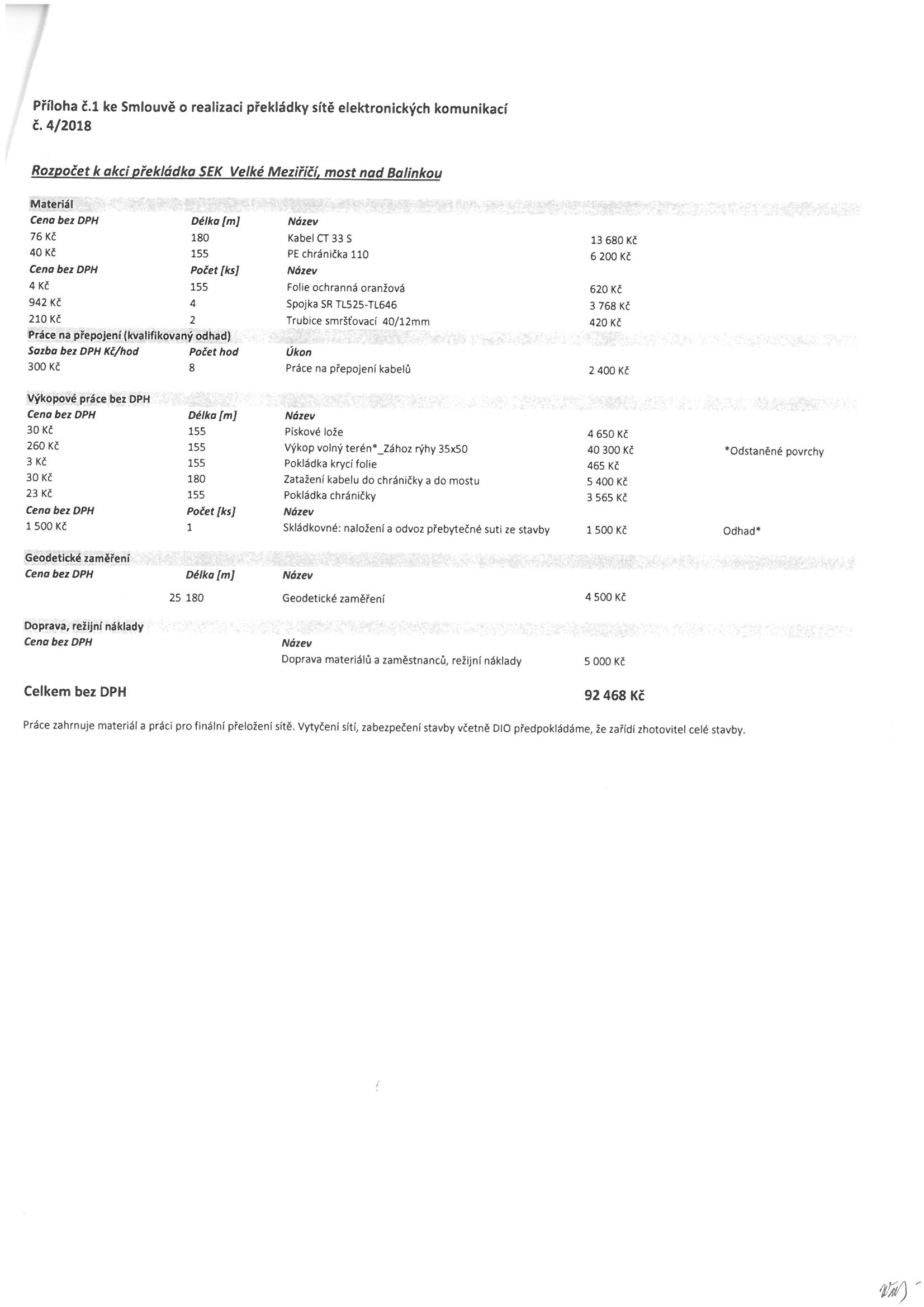 